 JINA………………………………………………………………………….NAMBARI YAKO…………………………………..                                                                                       TAREHE………………………………………………….                                                                                        SAHIHI…………………………………………………… KISWAHILIKIDATO CHA 3KARATASI Y 3MWAKA 2016Muda:  				SHULE YA UPILI YA HOLA				MTIHANI WA KATIKATI YA MUHULA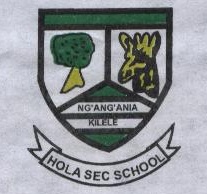 NatabiriTumelongwa, mekashifiwa, wamepata ya KuneneMahasidi, marafiki, wa kucheka wachekileNa sababu ya kuchekwa?Ni sisiNi sisi tujichekao, ni mwiha wa kujichomaJadi ya kwnya sifika,Dunia yote katita « kisiwa cha amani”.Asifiye hajui, thamani ya sifa yakeHuliharibu jinaleLeo twagubika vumbiKesho itawa ja kiwi ?Ndivyo ionekanavyo Kenya ?Sifa yetu yendile wapi, nani taifufua sifaNi  wewe musitahika  Ujuwe lake jukumuLa kutwinuwa, la kujiinua weyeNa mojawapo la haya, kulinda umoja wetupasi umoya hutambi, pasi umoya sitambipasi umoja  takwama , ila sasa natabiriushirika shika kasiWakenya taonekana, watu wa ushirikaNasi upeo tafikaNatabiri umoja,ulo nguzo ya taifa  Kenya itawa ni moja, pasi kugawa mafunguWanotoka kujitenga, wanapata mzubaoWatowaona wakenya, nguzo moja kasimama.Ukabila piga kumbo, lugha nyingi hazigombiEla wananti wajue, kiswahili muunganoTukitumie koteWanachi taomba, dhana ya ukabilaNa hili takapokuwa, natabiri ya umoja.Natabiri fanisi,Nchi tapiga hatua, wa dunia kupumbaaWakati elimu yetu, itashika kasi Kenya, tutambeViwandani, mashambani, ofisiniNa kila mja onae, atasifu,Wa kusonya na asonye, hatujaliTutakuwa twaabiri, ufanisi.Pendekeza kichwa mbadala cha shairi hili. (alama 1)Thibitisha kuwa hili ni shairi huru. (alama 4)Eleza uhuru wa mshairi katika shairi hili. (alama 4)Eleza arudhi katika shairi hili. (alama 4)Yataje na uthibitishe maudhi katika shairi hili. (alama 4)Andika ubeti wa tano kwa lugha ya nathari. (alama 3)Hadithi fupi	.  (Damu Nyeusi na hadithi nyingine)“Mara kikaza na sasa kobe na gamba lake, kwani  kobe huvaa kikaza”?	Eleza muktadha wa mazungumzo haya. (alama4)Mbona Bwana pima na Bi. Cherehani wako kwa mzee Babu? (alama 6)Toa sababu za Bi. Mtajika kulaumiwa. (alama 6)Taja sifa za mzee Babu.	(alama 4)‘FAsihi  SimuliziNi nini maana ya ngomezi ?	(alama 2)Fafanua sifa tano za ngomezi ?	(alama 5)Eleza mbinu ambazo mtafiti wa fasihi  simulizi hutumia katika data ya fasihi simulizi. (alama 8)Fafanua sifa zozote nne za nyiso.	(alama 5) Hadithi Fupi« Ndiyo maana mlipokataa kujaa baa miaka saba iliyopita, mimi nilishikilia uzuri na raha zake mpaka mkakubali. .. »Eleza muktadha wa dondoo hii.	(alama 4)Eleza mbinu ya lugha iliyotumika katika dondoo. (alama 2)Eleza sababu za wahusika kuipenda baa ya Makaburini. (alama 10) 